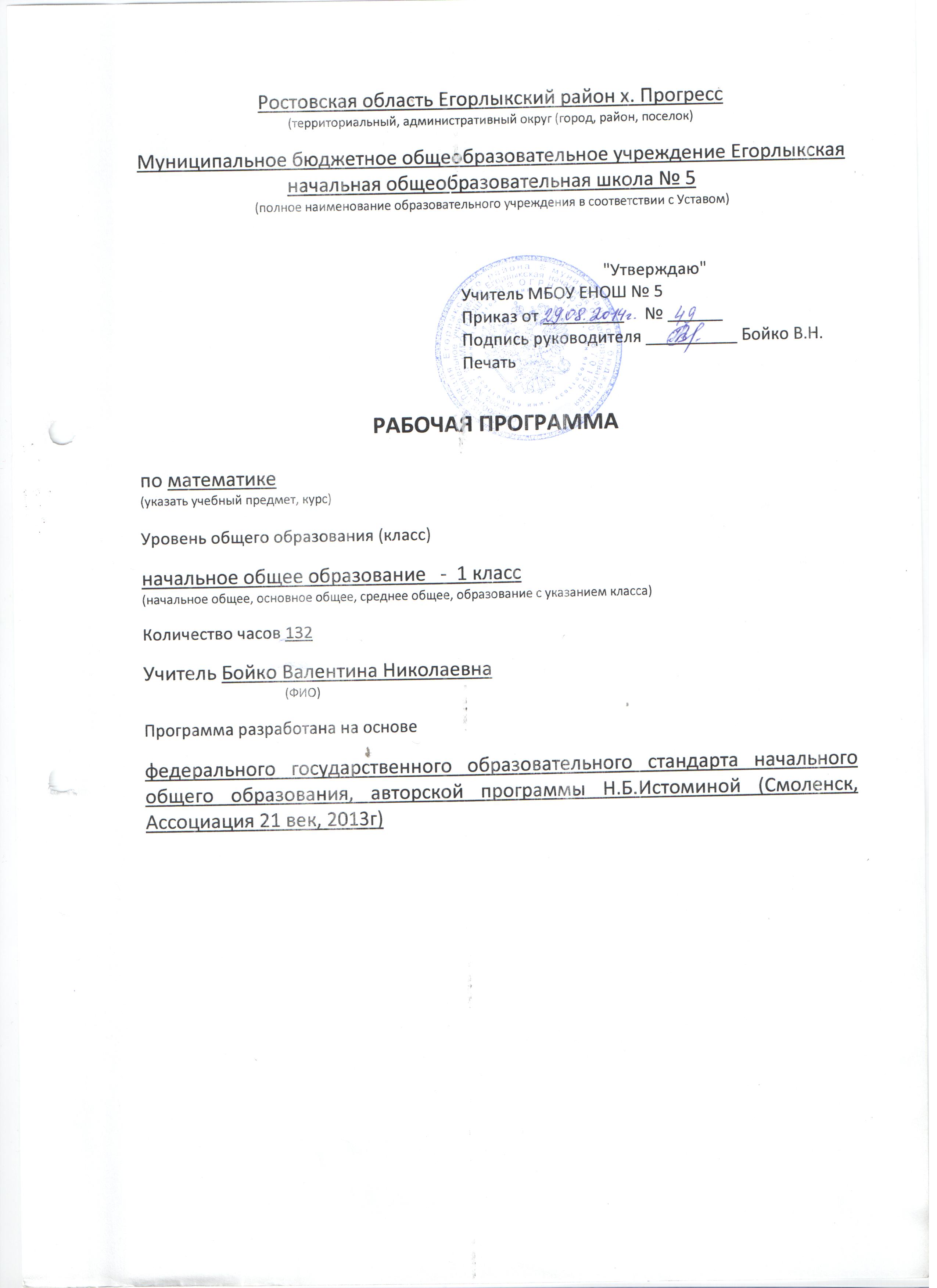                                                                                                                 Пояснительная записка.Рабочая программа по математике разработана в соответствии с требованиями федерального государственного образовательного стандарта начального общего образования второго поколения, на основе авторской программы Н. Б. Истоминой «Математика» 1 – 4. Издательство «Ассоциация XXI век», 2013 г.Рабочая программа по математике рассчитана на 132 часа (33 недели).Используется следующий учебно-методический комплект: 1.Математика. Учебник для 1 класса общеобразовательных учреждений в двух частях (УМК «Гармония»), Н. Б. Истомина. – Смоленск: «Ассоциация ХХI век», 2013г.2.Рабочая тетрадь по математике, комплект из двух рабочих тетрадей. (УМК «Гармония»),  Н. Б. Истомина. – Смоленск: «Ассоциация ХХI век», 2013г.3.Методические рекомендации к учебнику «Математика» для 1 класса. (УМК «Гармония»)  Н. Б. Истомина. – Смоленск: «Ассоциация ХХI век», 2013г. Цель:·   Математическое развитие младшего школьника – формирование способности к интеллектуальной деятельности (логического и знаково-символического  мышления), пространственного воображения, математической речи, умения строить рассуждения, выбирать  аргументацию, различать обоснованные и необоснованные суждения, вести поиск информации.·   освоение начальных математических знаний – понимание значения величин и способов их измерения; использование арифметических способов для разрешения сюжетных ситуаций; формирование умения решать учебные и практические задачи средствами математики; работа с алгоритмами выполнения арифметических действий.·  развитие интереса к математике, стремление использовать математические знания в повседневной жизни.Учитывая требования Федерального компонента государственного образовательного стандарта, данная рабочая программа ориентирована на достижение следующих задач:1. Формирование познавательного интереса к учебному предмету «Математика»,учитывая  потребности детей в познании окружающего мира и научные данные о   психологических особенностях младшего школьного возраста, формируемых на данной ступени: словесно-логическое мышление, произвольная смысловая память, произвольное внимание, планирование и умение действовать во внутреннем плане, знаково-символическое мышление, с опорой на наглядно – образное и предметно - действенное мышление.2.Развитие пространственного воображения, потребности и способности к интеллектуальной деятельности; на формирование умений: строить рассуждения, аргументировать высказывания, различать обоснованные и необоснованные суждения, выявлять закономерности, устанавливать причинно – следственные связи, осуществлять анализ различных математических объектов, выделяя их существенные и несущественные признаки.3.Овладение в процессе усвоения предметного содержания обобщенными видами деятельности: анализировать, сравнивать, классифицировать математические объекты (числа, величины, числовые выражения); исследовать их структурный состав (многозначные числа, геометрические фигуры); описывать ситуации, с использованием чисел и величин; моделировать математические отношения и зависимости; прогнозировать результат вычислений; контролировать правильность и полноту выполнения алгоритмов арифметических действий; использовать различные приемы проверки нахождения значения числового выражения (с опорой на правила, алгоритмы, прикидку результата); планировать решение задачи; объяснять, обосновывать) свой способ действия; описывать свойства геометрических фигур; конструировать и изображать их модели.Содержание обучения направлено на целенаправленное развитие мышления всех учащихся в процессе усвоения программного содержания.Методы обучения опираются на исследование самим ребенком в сотрудничестве с другими детьми оснований собственных действий.Формы организации детей  (от групповой, парной, до индивидуальной) позволяют осуществлять не только смену, но и обмен деятельностями.Ценностные ориентиры содержания курса «Математика»1.      Математика является важнейшим источником принципиальных идей для всех естественных наук и современных технологий. Весь научно технический прогресс  связан с развитием математики. Владение математическим языком, алгоритмами, понимание математических отношений является средством познания окружающего мира, процессов и явлений, происходящих в природе и в обществе. Поэтому так важно сформировать интерес к учебному предмету «Математика» у младших школьников, который станет основой для дальнейшего изучения данного предмета, для выявления и развития математических способностей учащихся и их способности к самообразованию.2.      Математическое знание – это особый способ коммуникации:наличие знакового (символьного) языка для описания и анализа действительности;участие математического языка как своего рода «переводчика» в системе  научных коммуникаций, в том числе между  разными системами знаний;использование математического  языка в качестве средства взаимопонимания людей с разным  житейским, культурным, цивилизованным опытом. Таким образом, в процессе обучения математике осуществляется  приобщение      подрастающего поколения к уникальной сфере интеллектуальной культуры.3.       Овладение различными видами учебной деятельности в процессе обучения математике является основой изучения других учебных предметов, обеспечивая тем самым познание различных сторон окружающего мира.4.      Успешное решение математических задач оказывает влияние на эмоционально – волевую сферу личности учащихся, развивает их волю и настойчивость, умение преодолевать трудности, испытывать удовлетворение от результатов интеллектуального труда.Цели и задачи изучения учебного предмета «Математика», 1 классЦель курса: формировать приемы умственной деятельности; представления о натуральном числе; арифметических действиях с целыми неотрицательными числами; осознанное и прочное усвоение приемов устных и письменных вычислений. Задачи курса:1.         Знакомство со знаками арифметических действий «плюс», «минус» и их смысловым значением.2.         Знакомство со знаками сравнения «больше», «меньше», «равно», терминами «равенство», «неравенство».3.         Отработка механизма нахождения отличительных особенностей задачи, а также выбора необходимого знака действий для решения задачи, умения самостоятельно составлять задачу по данному числовому выражению или рисунку. Наряду с простыми задачами в 1 классе вводятся и задачи составные.4.         Формирование понятий «прямая линия», «кривая линия», «отрезок», «точка», «многоугольник», «прямоугольник».5.         Развитие умения чертить простейшие геометрические фигуры.6.         Формирование у детей пространственных представлений, ознакомление учащихся с различными геометрическими фигурами и некоторыми их свойствами, с простейшими чертежными и измерительными приборами.Формирование у школьников приемов умственной деятельности: анализа, синтеза, сравнения, классификации, аналогии и обобщения в процессе усвоения математического содержания.К общим умениям по математике в 1 классе относится работа над задачами небольшой сложности, направленные главным образом на применение знаний конкретного смысла действий, на сопоставление различных случаев использования одного и того же действия, на противопоставление случаев, требующих применения различных действий. Решение задач укрепляет связь обучения с жизнью, углубляет понимание практического значения математических знаний и пробуждает у учащихся интерес к математике, усиливает мотивацию изучения.Тематическое планирование разработано в полном соответствии с данной программой и учебно-методическим комплектом. 2. Содержание учебного материалаПризнаки, счет, взаимное расположение предметов. Отношения: столько же, больше, меньше    Признаки (свойства) предметов (цвет, форма, размер). Сравнение и классификация по различным признакам (свойствам). Уточнение понятий: «слева», «справа», «вверху», «внизу», «над», «под», «перед», «за», «между», «раньше», «позже», «все», «каждый», «любой»; связок «и», «или».Отношения «столько же», «больше», «меньше» (установление взаимно-однозначного соответствия).Число и цифраСчет. Количественная характеристика групп предметов. Цифры. Взаимосвязь количественного и порядкового чисел.Точка. Прямая и кривая линия. Луч. Длина предметов. Отрезок. Ломаная. Измерение длины.Сравнение длин предметов (визуально, наложением).Точка. Линия (кривая, прямая). Луч. Линейка как инструмент для проведения прямых линий.Сравнение длин с помощью различных мерок. Отрезок. Числовой луч. Ломаная (замкнутая и незамкнутая).Однозначные числа. Состав однозначных чисел. Сложение и вычитание однозначных чиселНатуральный ряд чисел от 1 до 9, принцип его построения. Присчитывание и отсчитывание по единице.Сравнение натуральных чисел. Неравенства.Смысл действий сложения и вычитания. Понятие целого и части. «Увеличить на», «уменьшить на». Выражение. Равенство. Сумма, слагаемые, значение суммы. Переместительное свойство сложения. Состав чисел (от 2 до 9). Сложение и вычитание отрезков (с помощью циркуля). Уменьшаемое, вычитаемое, значение разности. Взаимосвязь компонентов и результатов действий сложения и вычитания. Число и цифра нуль. Разностное сравнение.1 десяток. Состав 10Число 10, его состав.Запись числа 10 в виде суммы двух слагаемых.Двузначные числа. Сложение и вычитание без перехода через десятокДвузначные числа, их разрядный состав. Единицы длины (см, дм), их соотношение. Сложение и вычитание разрядных десятков. Прибавление (вычитание) к двузначному числу единиц, десятков (без перехода в другой разряд).Единицы длины, единицы массыЕдиница массы — килограмм.Симметричные фигурыГеометрические фигуры. Величины. Состав чисел. Сложение и вычитание однозначных чисел без перехода через десяток. Сравнение чисел.Итоговое повторениеПланируемые результатыЛичностные:Ученик научится:·        Определять и высказывать под руководством педагога самые простые общие для всех людей правила поведения при сотрудничестве (этические нормы).·        Формулировать вопросы.·        Испытывать познавательный интерес к математической науке.Ученик получит возможность научиться:·        Использовать знания в повседневной жизни.·         В предложенных педагогом ситуациях общения и сотрудничества, опираясь на  общие для всех простые правила поведения, делать выбор, при поддержке других участников группы и педагога, как поступить.· Устанавливать, какие из предложенных математических задач могут быть им успешно решены.Метапредметные:Формирование следующих универсальных учебных действий (УУД)Регулятивные УУД:Ученик научится:· Принимать и сохранять учебную задачу.·        Учитывать выделенные учителем ориентиры действия в новом учебном материале в сотрудничестве с учителем.·        Учиться высказывать своё предложение (версию) на основе работы с иллюстрацией учебника·        Проговаривать последовательность действий на уроке.· Адекватно воспринимать оценку учителя, давать эмоциональную оценку деятельности класса на уроке.Ученик получит возможность научиться:· Самостоятельно учитывать выделенные учителем ориентиры действия в новом учебном материале в сотрудничестве с учителем.·        В сотрудничестве с учителем ставить новые учебные задачи.·        Определять и формулировать  деятельности на уроке с помощью учителя.·        Планировать свои действия в соответствии с поставленной задачей.·        Давать совместно с учителем и другими учениками  эмоциональную оценку деятельности класса на уроке.Познавательные УУД:Ученик научится:          ·        Ориентироваться в своей системе знаний: отличать новое от уже известного с     помощью учителя.·        Делать предварительный отбор источников информации: ориентироваться в учебнике  (на развороте, в оглавлении).·        Перерабатывать полученную информацию: делать выводы в результате совместной работы всего класса.·        Перерабатывать полученную информацию: сравнивать и группировать такие математические объекты, как числа, числовые выражения, равенства, неравенства, плоские геометрические фигуры.Ученик получит возможность научиться:· Осуществлять расширенный поиск информации с использованием ресурсов библиотек и Интернета.· Строить логические рассуждения, включающие установление причинно-следственных связей.· Находить и формулировать решение задачи с помощью простейших математических моделей (предметных рисунков, схематических рисунков, схем)Коммуникативные УУД:Ученик научится:·        Донести  свою позицию до других: оформлять свою мысль в устной и письменной речи (на уровне одного предложения или небольшого текста).·        Слушать и понимать речь других.·        Читать и пересказывать текст.·        Совместно договариваться о правилах общения и поведения в школе и следовать им.Средством формирования этих действий служит организация работы в парах и малых группахУченик получит возможность научиться:Учитывать разные мнения и интересы и обосновывать собственную позицию.·        Задавать вопросы, необходимые для организации собственной  деятельности и сотрудничества с партнером.·        Уметь  выполнять различные роли в группе (лидера, исполнителя, критика).Предметные:Обучающийся научится:- знать последовательность чисел от 0 до 20, уметь читать, записывать и сравнивать эти    числа.- знать таблицу сложения однозначных чисел и соответствующие случаи вычитания в      пределах 10.- определять состав каждого однозначного числа в пределах 10;- разрядный состав двузначных чисел и соотношение между разрядными единицами.- читать, записывать и сравнивать любые числа в пределах 100.- сложение и вычитание в пределах 20 с переходом через разряд и пределах 100 без     перехода через разряд;-  использовать термины: неравенство, выражение, равенство;- название компонентов и результатов действий сложения и вычитания, взаимосвязь   между ними;- соотносить предметные действия с математическими выражениями.- использовать единицы длины (см, дм,) и соотношения между ними;- единицы массы(кг); - единицы времени (ч, мин, с).- использовать название геометрических фигур (кривая и прямая линии, отрезок ломаная, луч).- распознавать эти геометрические фигуры на чертеже.- использовать отношения «столько же», «больше», «меньше», «увеличить на…»,    «уменьшить на…», «больше на…»,«меньше на…».Ученик получит возможность научиться:- составлять из равенств на сложение равенства на вычитание;- использовать переместительное и сочетательное свойства сложения;- использовать переместительное и сочетательное свойства   для вычислений и для     сравнения выражений;- пользоваться линейкой и циркулем для сравнения длин отрезков, для сложения и     вычитания.  - интерпретировать  отношения «столько же», «больше», «меньше», «увеличить на…»,   «уменьшить на…», «больше на…», «меньше на…»  на предметных, вербальных,   схематических и символических моделях.                                                                               Календарно-тематическое планированиеМатериально-техническое обеспечение программыСпецифическое оборудование1) цифры, счётный материал;2) таблицы к основным разделам изучаемого материала (в соответствии с программой);3) комплекты наглядных пособий в соответствии с тематикой, определенной в программе;4) классная доска с набором приспособлений для крепления таблиц, картинок;5) электронная версия тестовых заданий, программа Cool-Test (на сайте издательства «Ассоциация ХХI век»);Измерительные приборы1) сантиметровые линейки;2) весы;3) калькуляторы.Электронно-программное обеспечение (при возможности)1) компьютер;2) презентационное оборудование;3) выход в Интернет (выход в открытое информационное пространство сети Интернет только для учителя начальной школы, для учащихся – на уровне ознакомления);4) ИКТ на компакт-дисках;№
п/пТема урокаТипурокаВиды деятельностиучащихсяПланируемые результатыПланируемые результатыВиды контроляДатаДатаДатаДатаДатаДатаДатаДатаДатаДатаДатаДатаДата№
п/пТема урокаТипурокаВиды деятельностиучащихсяПредметныеУниверсальные учебные действияВиды контроляДатаДатаДатаДатаДатаДатаДатаДатаДатаДатаДатаДатаДата№
п/пТема урокаТипурокаВиды деятельностиучащихсяПредметныеУниверсальные учебные действияВиды контроляпланпланпланпланпланпланпланпланпланпланпланпланпланфактПризнаки, расположение и счет предметов (10 часов)Признаки, расположение и счет предметов (10 часов)Признаки, расположение и счет предметов (10 часов)Признаки, расположение и счет предметов (10 часов)Признаки, расположение и счет предметов (10 часов)Признаки, расположение и счет предметов (10 часов)Признаки, расположение и счет предметов (10 часов)Признаки, расположение и счет предметов (10 часов)Признаки, расположение и счет предметов (10 часов)Признаки, расположение и счет предметов (10 часов)Признаки, расположение и счет предметов (10 часов)Признаки, расположение и счет предметов (10 часов)Признаки, расположение и счет предметов (10 часов)Признаки, расположение и счет предметов (10 часов)Признаки, расположение и счет предметов (10 часов)Признаки, расположение и счет предметов (10 часов)Признаки, расположение и счет предметов (10 часов)Признаки, расположение и счет предметов (10 часов)Признаки, расположение и счет предметов (10 часов)Признаки, расположение и счет предметов (10 часов)1Знакомство с учебником математики и тетрадью с печатной основой (ТПО). Признаки сходства и различия двух предметов. Счёт.Урок-путешествие.Знакомятся с одноклассниками, рассматривают условные обозначения учебника, находят их на страницах. Слушают речь учителя, отвечают на его вопросы.Знакомство с учебником и его условными обозначениями, понимание их смысла. Обучение выполнению рекомендаций учителя.Умение воспринимать и понимать звучащую речь. Описывать в речевой форме местоположение предмета, пользуясь различными отношениями (выше – ниже, слева, справа, вверху – внизу и др.). Фронтальная беседа.1.091.091.091.091.091.091.091.091.091.091.091.091.092Выделение «лишнего» предмета. Счёт.Урок формирования умений и навыков.Находят «лишнюю» фигуру по определенным признакам, определяют изменение количества и местоположения фигур.Осознание пространственных отношений. Умение сравнивать количественные отношения предметов, предметы по признакам: по цвету, форме, размеру, количеству, местоположению, назначению; вести счет; составлять разные (заданные) фигуры из данных. Умение находить объекты на плоскости и в пространстве по данным отношениям (слева – справа, вверху – внизу, между).Описывать в речевой форме местоположение предмета, пользуясь различными отношениями (выше – ниже, слева, справа, вверху – внизу и др.). Фронтальный опрос.2.092.092.092.092.092.092.092.092.092.092.092.092.093Выявление закономерности (правила). Счёт.Урок формирования умений и навыков.Определяют закономерности в узоре и продолжают его по заданному признаку. Умение объяснять и доказывать, чем похожи предметы, чем отличаются, что изменилось, какой предмет «лишний», по какому правилу изменяются предметы.Выделять признаки сходства  и различия двух объектов (предметов). Находить информацию (в рисунках, таблицах) для ответа на поставленный вопрос. Выявлять правило (закономерность), по которому изменяются признаки предметов (цвет, форма, размер и др.) в ряду и столбце.Текущий контроль.3.093.093.093.093.093.093.093.093.093.093.093.093.094Пространственные отношения «перед», «за», «между». Счёт.Урок формирования умений и навыков.Заполняют логические таблицы на основе нахождения изменений.Нахождение объектов на плоскости и в пространстве по данным отношениям (перед, за, между).Умение выбирать предметы для продолжения ряда по тому же правилу.Составлять фигуры различной формы из данных фигур.Фронтальный опрос.4.094.094.094.094.094.094.094.094.094.094.094.094.095Построение ряда фигур по определённому правилу. Счёт.Урок закрепления умений и навыков.Выполняют порядковый счет предметов. Находят признак, по которому составлены пары.Умение объяснять и доказывать, чем похожи предметы, чем отличаются, что изменилось, какой предмет «лишний», по какому правилу изменяются предметы.Слушать  ответы одноклассников и принимать участие в их обсуждении, корректировать неверные ответы.Текущий контроль.8.098.098.098.098.098.098.098.098.098.098.098.096Пространственные отношения «слева», «справа», «выше», «ниже». Счёт.Урок закрепления умений и навыков.Устанавливают пространственные отношения: выше – ниже, слева – справа, сверху – снизу, ближе – дальше, спереди – сзади, перед, после, между и др.Сравнивать и считать предметы; продолжать построение логического ряда.Умение составлять рассказы по картинкам (описывать последовательность действий, изображённых на них, используя порядковые и количественные числительные).Индивидуальный опрос.9.099.099.099.099.099.099.099.099.099.099.099.097Пространственные отношения. Счёт. Последовательность событий во времени.Урок закрепления умений и навыков.Совершенствуют умения сравнивать предметы, находить изменения, выявлять закономерность.Умение ориентироваться на плоскости; использовать термины: слева, справа, выше, ниже; объяснять, чем отличаются рисунки.Выделять признаки сходства  и различия двух объектов (предметов). Находить информацию (в рисунках, таблицах) для ответа на поставленный вопрос. Фронтальная беседа.10.0910.0910.0910.0910.0910.0910.0910.0910.0910.0910.0910.098Построение таблиц или ряда фигур по определённому правилу. Счёт.Комбинированный урок.Сравнивают предметы по различным признакам. Заполняют логические таблицы.Умение сравнивать предметы по различным признакам, по положению в пространстве, называть признаки, по которым изменяются фигуры (предметы) в ряду.Описывать в речевой форме иллюстрации ситуаций, пользуясь отношениями «длиннее – короче», «шире – уже», «выше – ниже».Текущий контроль.11.0911.0911.0911.0911.0911.0911.0911.0911.0911.0911.0911.099Порядок расположения предметов. Выбор недостающих элементов таблицы. Счёт.Урок повторения и систематизации.Тренируются в использовании слов: «размер», «длиннее», «короче», «уже», «шире», «выше», «ниже». Сравнивать предметы; использовать слова, указывающие на местоположение предметов.Слушать ответы одноклассников и принимать участие в их обсуждении, корректировать неверные ответы.Индивидуальный опрос.15.0915.0915.0915.0915.0915.0915.0915.0915.0915.0915.0915.0910Изменение признаков предметов по определённому правилу. Счёт.Урок применения умений и навыков.Совершенствуют умения сравнивать предметы, находить изменения, выявлять закономерность.Умение сравнивать объекты, ориентируясь на заданные признаки.Выделять признаки сходства  и различия двух объектов (предметов). Находить информацию (в рисунках, таблицах) для ответа на поставленный вопрос. Тематический контроль.16.0916.0916.0916.0916.0916.0916.0916.0916.0916.0916.0916.09Отношения (3 часа)Отношения (3 часа)Отношения (3 часа)Отношения (3 часа)Отношения (3 часа)Отношения (3 часа)Отношения (3 часа)Отношения (3 часа)Отношения (3 часа)Отношения (3 часа)Отношения (3 часа)Отношения (3 часа)Отношения (3 часа)Отношения (3 часа)Отношения (3 часа)Отношения (3 часа)Отношения (3 часа)Отношения (3 часа)Отношения (3 часа)Отношения (3 часа)Отношения (3 часа)11Предметный смысл отношений «больше»,«меньше», «столько же».Урок изучения нового материала.Знакомятся с понятиями «больше», «меньше», «столько же» путем установления взаимнооднозначного соответствия.Умение сравнивать количества тремя способами разбиения на пары: постановкой рядом; соединением линией; вычеркиванием по одному.Моделировать различные способы установления взаимнооднозначного соответствия на предметных моделях. Анализировать ситуации с точки зрения заданных отношений.Фронтальная беседа.17.0917.0917.0917.0917.0917.0917.0917.0917.0917.0917.0917.0912Применение отношений «больше», «меньше», «столько же».Урок формирования умений и навыков.Тренируются в сравнении (чего больше, чего меньше), выявляют признак, по которому подобраны пары.Умение сравнивать предметы по различным признакам; использовать в речи термины «больше», «меньше», «столько же».Анализировать модель взаимнооднозначного соответствия двух совокупностей и находить (обобщать) признак, по которому образованы пары.Фронтальный опрос.18.0918.0918.0918.0918.0918.0918.0918.0918.0918.0918.0918.0913Проверка усвоения школьниками смысла отношений «больше», «меньше», «столько же».Комбинированный урок.Совершенствование умения сравнивать количества предметов. Описание картинок с использованием слов-подсказок.Умение сравнивать предметы по различным признакам; использовать в речи термины «больше», «меньше», «столько же».Использовать логические выражения, содержащие связки «если…, то…», «каждый», «не». Слушать ответы одноклассников, анализировать и корректировать их.Тематический контроль.22.0922.0922.0922.0922.0922.0922.0922.0922.0922.0922.0922.09Однозначные числа. Счет. Цифры (14 часов)Однозначные числа. Счет. Цифры (14 часов)Однозначные числа. Счет. Цифры (14 часов)Однозначные числа. Счет. Цифры (14 часов)Однозначные числа. Счет. Цифры (14 часов)Однозначные числа. Счет. Цифры (14 часов)Однозначные числа. Счет. Цифры (14 часов)Однозначные числа. Счет. Цифры (14 часов)Однозначные числа. Счет. Цифры (14 часов)Однозначные числа. Счет. Цифры (14 часов)Однозначные числа. Счет. Цифры (14 часов)Однозначные числа. Счет. Цифры (14 часов)Однозначные числа. Счет. Цифры (14 часов)Однозначные числа. Счет. Цифры (14 часов)Однозначные числа. Счет. Цифры (14 часов)Однозначные числа. Счет. Цифры (14 часов)Однозначные числа. Счет. Цифры (14 часов)Однозначные числа. Счет. Цифры (14 часов)Однозначные числа. Счет. Цифры (14 часов)14Число и цифра 1. Различие понятий «число» и «цифра». Последовательность событий.Урок изучения нового материала.Знакомятся с термином «цифра». Соотносят количество предметов и числа. Учатся писать цифру 1.Соотнесение чисел и количества предметов; умение писать цифру 1.Устанавливать соответствие между вербальной, предметной и символической моделями числа. Выбирать символическую модель числа (цифру) по данной предметной и вербальной модели.Письмо цифр. Текущий контроль.23.0923.0923.0923.0923.0923.0923.0923.0923.0923.0923.0923.0915Число и цифра 7. Разбиение на группы. Варианты выбора одного предмета.Урок-игра.Знакомятся с числом и цифрой 7. Работают над логическими рядами.Знание обозначения цифры 7. Умение писать цифру 7. Разбивать фигуры на две группы.Умение записывать цифрой количество предметов. Определять число способов выбора одного предмета из данной совокупности предметов. Письмо цифр. Текущий контроль.24.0924.0924.0924.0924.0924.0924.0924.0924.0924.0924.0924.0916Число и цифра 4. Анализ рисунка. Замена предметов условными обозначениями. Коррекция ответов.Урок формирования умений и навыков.Знакомятся с числом и цифрой 4. Анализируют рисунки.Знание обозначения цифры 4. Умение писать цифру 4. Заменить предметы условными обозначениями.Разбивать предметы данной совокупности на группы по различным признакам (цвет, форма, размер). Обозначать предметы кругами (квадратами, треугольниками).Письмо цифр. Текущий контроль.25.0925.0925.0925.0925.0925.0925.0925.0925.0925.0925.0925.0917Число и цифра 6. Закономерность в изменении признаков предметов.Урок формирования умений и навыков.Знакомятся с числом и цифрой 6. Анализируют рисунки.Знание обозначения цифры 6. Умение писать цифру 6. Определение закономерностей в изменении признаков предметов.Планировать последовательность действий в речевой форме при выполнении задания.Письмо цифр. Текущий контроль.29.0929.0929.0929.0929.0929.0929.0929.0929.0929.0929.0929.0918Число и цифра 5. Разбиение фигур на две группы.Урок закрепления умений и навыков.Знакомство с числом и цифрой 5. Работа по сравнению предметов и количеств.Знание обозначения цифры 5. Умение писать цифру 5. Разбивать фигуры на две группы.Находить (исследовать) признаки, по которым изменяется каждый следующий в ряду объект, выявлять (обобщать) закономерность и выбирать из предложенных объектов те, которыми можно продолжить ряд, соблюдая ту же закономерность. Письмо цифр. Текущий контроль.30.0930.0930.0930.0930.0930.0930.0930.0930.0930.0930.0930.0919Число и цифра 9. Выбор и коррекция ответов.Комбинированный урок.Знакомятся с числом и цифрой 9. Анализируют рисунки. Работают над выделением «лишнего» по определенным признакам.Знание обозначения цифры 9. Умение писать цифру 9.Находить основание классификации, анализируя и сравнивая информацию, представленную рисунком. Слушать ответы одноклассников, анализировать и корректировать их.Письмо цифр. Текущий контроль.01.1001.1001.1001.1001.1001.1001.1001.1001.1001.1001.1020Число и цифра 3. Самоконтроль.Урок повторения и систематизации.Знакомятся с числом и цифрой 3. Работают над выделением «лишнего» по определенным признакам.Знание обозначения цифры 3. Умение писать цифру 3. Контролировать свои действия.Выполнять логические рассуждения,  пользуясь информацией, представленной в вербальной и наглядной (предметной) формах, используя логические выражения,  содержащие связки «если…, то…», «или», «не» и др.Письмо цифр. Текущий контроль.02.1002.1002.1002.1002.1002.1002.1002.1002.1002.1002.1021Число и цифра 2. Простейшие рассуждения. Варианты выбора.Урок формирования умений и навыков.Знакомятся с числом и цифрой 2. Абстрактный счет.Знание обозначения цифры 2. Умение писать цифру 2, записывать цифрами числа, которые названы или указаны в заданиях.Выбирать из предложенных способов действий тот, который позволит решить поставленную задачу. Обосновывать свой выбор в речевой и наглядной формах.Письмо цифр. Текущий контроль.06.1006.1006.1006.1006.1006.1006.1006.1006.1006.1006.1022Число и цифра 8. Классификация.Урок-путешествие.Знакомятся с числом и цифрой 8. Совершенствуют навык счета и сравнения.Знание обозначения цифры 8. Умение писать цифру 8, записывать цифрами числа, которые названы или указаны в заданиях.Находить основание классификации, анализируя и сравнивая информацию, представленную рисунком. Обосновывать свой выбор в речевой и наглядной формах.Письмо цифр. Текущий контроль.07.1007.1007.1007.1007.1007.1007.1007.1007.1007.1007.1023Запись ряда чисел при счёте предметов (от-резок натурального ряда чисел).Урок изучения нового материала.Знакомятся с натуральным рядом чисел.Умение цифрой обозначать число. Осознание принципов образования числового ряда.Разбивать предметы данной совокупности на группы по различным признакам (цвет, форма, размер).Фронтальный опрос.08.1008.1008.1008.1008.1008.1008.1008.1008.1008.1008.1024Предметный смысл правила построения ряда однозначных чисел. Присчитывание и отсчитывание по одному предмету.Урок формирования умений и навыков.Упражняются в счете, присчитывании по одному с опорой на знания принципа строения числового ряда.Умение записывать, восстанавливать числовой ряд; записывать цифры по различным заданиям.Умение присчитывать и отсчитывать по одному предмету. Слушать ответы одноклассников, анализировать и корректировать их.Фронтальный опрос.09.1009.1009.1009.1009.1009.1009.1009.1009.1009.1009.1025-26Выявление закономерностей. Присчитывание и отсчитывание по одному предмету. Число и цифра нуль.Урок изучения нового материала.Знакомятся с числом и цифрой 0. Присчитывают и отсчитывают по одному. Умение писать цифру 0; восстановить числовой ряд, отсчитывать, присчитывать слева направо, справа налево.Планировать последовательность действий в речевой форме при выполнении задания.Письмо цифр. Текущий контроль.Индивидуальный опрос.13.1014.1013.1014.1013.1014.1013.1014.1013.1014.1013.1014.1013.1014.1013.1014.1013.1014.1013.1014.1027Проверить умение работать самостоятельно.Урок проверки знаний, умений и навыков.Упражняются в счете, присчитывании по одному с опорой на знания принципа строения числового ряда.Умение отсчитывать по одному, двигаясь по числовому лучу назад.Выбирать символическую модель числа (цифру) по данной предметной и вербальной модели. Оценивать свою работу.Тематический контроль.15.1015.1015.1015.1015.1015.1015.1015.1015.1015.10Точка. Прямая и кривая линии (2 часа)Точка. Прямая и кривая линии (2 часа)Точка. Прямая и кривая линии (2 часа)Точка. Прямая и кривая линии (2 часа)Точка. Прямая и кривая линии (2 часа)Точка. Прямая и кривая линии (2 часа)Точка. Прямая и кривая линии (2 часа)Точка. Прямая и кривая линии (2 часа)Точка. Прямая и кривая линии (2 часа)Точка. Прямая и кривая линии (2 часа)Точка. Прямая и кривая линии (2 часа)Точка. Прямая и кривая линии (2 часа)Точка. Прямая и кривая линии (2 часа)Точка. Прямая и кривая линии (2 часа)Точка. Прямая и кривая линии (2 часа)Точка. Прямая и кривая линии (2 часа)Точка. Прямая и кривая линии (2 часа)28Линейка – инструмент для проведения прямых линий и средство самоконтроля.Урок изучения нового материала.Знакомятся с линиями прямыми и кривыми. Отрабатывают навыки черчения прямых линий через заданные точки по линейке. Названия геометрических фигур: точка, прямая, луч. Умение распознать эти геометрические фигуры; определять число предметов и обозначать их цифрой; чертить прямые линии; проводить прямые линии через точку.Моделировать прямую линию, перегибая лист бумаги. Проводить (строить), пользуясь линейкой, прямые линии через одну точку. Определять количество прямых, изображённых на рисунке. Определять количество точек пересечения прямых, изображённых на рисунке.Фронтальная беседа.16.1016.1016.1016.1016.1016.1016.1016.1016.1016.1029Замкнутые и незамкнутые кривые.Урок изучения нового материала.Знакомятся с замкнутыми и незамкнутыми линиями. Выполняют задания с выбором ответов (нахождение из вариантов прямых линий, кривых линий).Чертить замкнутые и незамкнутые линии.Различать визуально прямые и кривые линии и контролировать свой выбор с помощью линейки. Различать замкнутые и незамкнутые кривые линии. Слушать ответы одноклассников, анализировать и корректировать их.Фронтальный опрос.20.1020.1020.1020.1020.1020.1020.1020.1020.10Луч (3 часа)Луч (3 часа)Луч (3 часа)Луч (3 часа)Луч (3 часа)Луч (3 часа)Луч (3 часа)Луч (3 часа)Луч (3 часа)Луч (3 часа)Луч (3 часа)Луч (3 часа)Луч (3 часа)Луч (3 часа)Луч (3 часа)Луч (3 часа)30Изображение луча. Обозначение буквой начала луча.Урок изучения нового материала.Знакомятся с геометрической фигурой «луч», понятиями: «точка пересечения», «вертикальная» и «горизонтальная» прямые.Понимание, чем луч отличается от прямой линии. Умение писать цифры в любом порядке, чертить лучи.Различать изображения луча и прямой. Выражать в речевой форме признаки сходства и отличия в изображении прямой и луча.Фронтальная беседа.21.1021.1021.1021.1021.1021.1021.1021.1021.1031Построение лучей. Пересечение линий.Урок формирования умений и навыков.Строят лучи, определяют точку пересечения лучей.Строить лучи. Умение определять отношения «больше», «меньше», «равно»; сравнивать рисунки.Строить точку пересечения двух лучей, точку пересечения прямой и луча.Определять количество лучей, изображённых на рисунке.Самостоятельное построение лучей.22.1022.1022.1022.1022.1022.1022.1022.1022.1032Проверочная работа.Урок контроля умений и навыков.Выполняют задания проверочной работы.Умение писать цифры в любом порядке, чертить лучи. Строить лучи, точку пересечения лучей, точку пересечения луча и прямой.Выбирать из двух лучей на рисунке те, которые могут пересекаться, и те, которые не пересекутся.Тематический контроль.23.1023.1023.1023.1023.1023.1023.1023.10Отрезок. Длина отрезка (8 часов)Отрезок. Длина отрезка (8 часов)Отрезок. Длина отрезка (8 часов)Отрезок. Длина отрезка (8 часов)Отрезок. Длина отрезка (8 часов)Отрезок. Длина отрезка (8 часов)Отрезок. Длина отрезка (8 часов)Отрезок. Длина отрезка (8 часов)Отрезок. Длина отрезка (8 часов)Отрезок. Длина отрезка (8 часов)Отрезок. Длина отрезка (8 часов)Отрезок. Длина отрезка (8 часов)Отрезок. Длина отрезка (8 часов)Отрезок. Длина отрезка (8 часов)Отрезок. Длина отрезка (8 часов)33Построение отрезка. Выявление отрезков на сложном чертеже.Урок формирования умений и навыков.Выявляют отрезки на чертеже. Строят отрезки.Умение выявлять отрезки на чертеже, строить отрезки с помощью линейки.Выражать в речевой форме признаки сходства и различия в изображениях луча и отрезка. Находить отрезки на сложном чертеже. Фронтальный опрос.27.1027.1027.1027.1027.1027.1027.1027.1034Сравнение длин отрезков с помощью циркуля.Урок формирования умений и навыков.Знакомятся с циркулем-измерителем. Сравнивают длины отрезков. Умение опознавать отрезки на чертеже, сравнивать отрезки с помощью циркуля, мерок.Умение сравнивать длины отрезков визуально (длина меньше, больше, одинаковая) и с помощью циркуля.Индивидуальный опрос.28.1028.1028.1028.1028.1028.1028.1028.1035Моделирование отношений с помощью отрезков.Урок закрепления умений и навыков.Распознают изображение отрезка. Измеряют длины отрезка. Чертят отрезки. Чертить отрезки заданной длины; измерять отрезок и сравнивать его с помощью циркуля; писать цифры.Моделировать геометрические фигуры из палочек (треугольник, квадрат, прямоугольник). Обозначать количество предметов отрезком.Текущий контроль.29.1029.1029.1029.1029.1029.1029.1029.1036Построение отрезков на луче. Сравнение длин отрезков с помощью мерок.Урок закрепления умений и навыков.Изображают длины предметов отрезками. Соотносят количество предметов с длиной отрезка.Умение строить отрезки, сравнивать их длины с помощью мерок.Выбирать пары отрезков, соответствующих данному отношению (длиннее, короче, одинаковой длины). Называть отрезки, пользуясь двумя буквами. Строить отрезок заданной длины с помощью циркуля.Самостоятельная работа. Построение отрезков.30.1030.1030.1030.1030.1030.1030.1030.1037-38Единица длины: сантиметр.Урок изучения нового материала.Знакомятся с единицей измерения длины – сантиметром. Измеряют и записывают длину данного отрезка в сантиметрах.Измерять и записывать длину отрезка в сантиметрах.Сравнивать длины сторон треугольника, квадрата, прямоугольника визуально и с помощью циркуля. Слушать ответы одноклассников, анализировать и корректировать их.Фронтальная беседа.10.1111.1110.1111.1110.1111.1110.1111.1110.1111.1110.1111.1110.1111.1110.1111.1139Самостоятельная работа.Урок контроля сформированности умений и навыков.Выполняют задания самостоятельной работы.Умение строить отрезки, сравнивать их длины с помощью мерок; обозначать количество предметов цифрой.Умение строить отрезок заданной длины (в сантиметрах). Выбирать мерку, которой измерена длина отрезка.Тематический контроль.12.1112.1112.1112.1112.1112.1112.1112.1140Работа над ошибками.Комбинированный урок.Выполняют работу над ошибками.Умение строить отрезки, сравнивать их длины с помощью мерок; обозначать количество предметов цифрой.Анализировать выполненную работу, выполнять работу над ошибками.Текущий контроль.13.1113.1113.1113.1113.1113.11Числовой луч (2 часа)Числовой луч (2 часа)Числовой луч (2 часа)Числовой луч (2 часа)Числовой луч (2 часа)Числовой луч (2 часа)Числовой луч (2 часа)Числовой луч (2 часа)Числовой луч (2 часа)Числовой луч (2 часа)Числовой луч (2 часа)Числовой луч (2 часа)Числовой луч (2 часа)41Изображение числового луча.Урок изучения нового материала.Знакомятся с числовым лучом, особенностями его построения. Определяют соответствие числа мерок и цифры на луче.Осознание особенностей и признаков построения числового луча. Умение сравнивать числа с помощью числового луча.Умение записывать числа, соответствующие точкам, отмеченным на числовом луче. Определять количество мерок в отрезках, данных на числовом луче.Фронтальная беседа.17.1117.1117.1117.1117.1117.1142Сравнение длин отрезков с помощью числового луча.Урок формирования умений и навыков.Строят числовой луч по инструкции.Умение сравнивать длины отрезков с помощью числового луча.Конструировать простейшие  высказывания с  помощью логических связок «…и/или...», «если…, то…». Слушать ответы одноклассников, анализировать и корректировать их.Самостоятельное построение числового луча.18.1118.1118.1118.1118.1118.11Неравенства (3 часа)Неравенства (3 часа)Неравенства (3 часа)Неравенства (3 часа)Неравенства (3 часа)Неравенства (3 часа)Неравенства (3 часа)Неравенства (3 часа)Неравенства (3 часа)Неравенства (3 часа)Неравенства (3 часа)Неравенства (3 часа)Неравенства (3 часа)43Числовые неравенства, их запись. Знаки «больше», «меньше».Урок изучения нового материала.Знакомятся со знаками сравнения «<», «>»; понятием «неравенство». Понимание, как записать неравенства с помощью знаков; называние действия сложения, называние терминов при сложении. Выявлять правило, по которому составлены два и более неравенства.Фронтальная беседа.19.1119.1119.1119.1119.1119.1144Сравнение однозначных чисел. Числовой луч как средство самоконтроля.Урок формирования умений и навыков.Сравнивают числа с опорой на числовой луч.Умение записывать сравнение чисел, «зашифровывать» слова «больше» и «меньше» математическими знаками.Проверять на числовом луче результаты сравнения. (Моделировать сравнение чисел на числовом луче.)Фронтальный опрос.20.1120.1120.1120.1120.1120.1145Запись числовых неравенств по данному условию.Урок закрепления умений и навыков.Записывают числовые неравенства по заданному условию.Умение сравнивать количество предметов в двух совокупностях и записывать результат, используя знаки «>», «<».Умение записывать различные неравенства с числами, которые соответствуют точкам на числовом луче.Текущий контроль.24.1124.1124.1124.1124.1124.11Сложение. Переместительное свойство сложения (15 часов)Сложение. Переместительное свойство сложения (15 часов)Сложение. Переместительное свойство сложения (15 часов)Сложение. Переместительное свойство сложения (15 часов)Сложение. Переместительное свойство сложения (15 часов)Сложение. Переместительное свойство сложения (15 часов)Сложение. Переместительное свойство сложения (15 часов)Сложение. Переместительное свойство сложения (15 часов)Сложение. Переместительное свойство сложения (15 часов)Сложение. Переместительное свойство сложения (15 часов)Сложение. Переместительное свойство сложения (15 часов)Сложение. Переместительное свойство сложения (15 часов)Сложение. Переместительное свойство сложения (15 часов)Сложение. Переместительное свойство сложения (15 часов)46Предметный смысл сложения. Знакомство с терминологией: выражение, равенство, названия компонентов и результатадействия. Изображение равенств на числовом луче.Урок изучения нового материала.Определяют смысл действия сложения. Знакомятся с терминологией: равенство, математическое выражение, числовые выражения, сумма, значение суммы, слагаемые.Владеть терминологией: выражение, равенство, названия компонентов и результата сложения. Умение сравнивать числа, восстанавливать «пропавшие» числа.Описывать в речевой форме ситуации (действия с предметами), изображённые на рисунках. Анализировать рисунки с количественной точки зрения.Фронтальная беседа.25.1125.1125.1125.1125.1125.1147-48Переместительное свойство сложения. Состав чисел 4 и 6. Классификация предметов.Урок формирования умений и навыков.Выявляют переместительное свойство сложения. Знакомятся с составом однозначных чисел 4 и 6 из двух слагаемых. Умение прибавлять на числовом луче. Знать состав числа 4, названия компонентов и материальных выражений, связанных со сложением: сумма, слагаемые.Выбирать знаково-символические модели (числовые выражения), соответствующие действиям, изображённым на рисунке. Изображать сложение чисел на числовом луче (графическая модель).Фронтальный и индивидуальные опросы.26.1127.1126.1127.1126.1127.1126.1127.1149Переместительное свойство сложения. Соотнесение предметных, графических и символических моделей.Урок закрепления умений и навыков.Выполняют действия сложения на числовом луче. Сравнивают числа и выражения. Название, последовательность и запись чисел от 1 до 9. Умение писать все цифры; использовать переместительное свойство для быстрого счета.Умение выбирать числовой луч, на котором изображено данное равенство. Проверять истинность равенства на предметных и графических (числовой луч) моделях.Текущий контроль.1.121.121.121.1250Проверочная работа.Урок контроля знаний, умений и навыков.Самостоятельно выполняют задания проверочной работы.Выявляют верные и неверные равенства; записывают числовой ряд.Выбирать рисунок, которому соответствует данное равенство. Выбирать равенства, которые соответствуют данному рисунку.Тематический контроль.2.122.122.122.1251Состав числа 6. Установка на запоминание.Урок изучения нового материала.Раскладывают числа по составу. Отрабатывают умение быстро считать в пределах изученных чисел. Работают по числовому лучу. Умение записывать равенство, изображённое на числовом луче. Знание состава числа 6.Умение записывать равенство, соответствующее рисунку. Набирать определённое количество денег, пользуясь различными монетами.Фронтальный опрос.3.123.123.123.1252Состав числа 5. Преобразование графической модели в символическую.Урок изучения нового материала.Знакомятся с составом числа 5. Работают над восстановлением равенства. Знание состава числа 5. Умение записывать выражения на сложение однозначных чисел.Находить количество предметов, пользуясь присчитыванием и отсчитыванием по единице. Фронтальный опрос.4.124.124.124.1253Состав числа 5. Установка на запоминание. Неравенства.Урок закрепления умений и навыков.Отрабатывают умение быстро считать в пределах изученных чисел. Выявляют верные и неверные неравенства.Преобразовывать графическую модель в символическую, сравнивать количество предметов.Выявлять правило, по которому составлена таблица, и заполнять её в соответствии с правилом. Дополнять неравенства пропущенными числами. Индивидуальный опрос.8.128.128.128.1254Состав числа 8. Классификация предметов.Урок изучения нового материала.Знакомятся с составом числа 8. Классифицируют предметы по различным признакам.Знание состава числа 8. Умение выделять признаки предметов.Выявлять основание для классификации группы предметов.Фронтальный опрос.9.129.129.1255Состав числа 8. Установка на запоминание.Урок закрепления умений и навыков.Вычисляют значения сумм из трёх, четырёх слагаемых, выполняя последовательно действие сложения слева направо.Знание состава числа 8. Умение вычислять значения сумм из трёх, четырёх слагаемых, выполняя последовательно действие сложения слева направо.Моделировать ситуацию, используя условные обозначения. Выявлять сходство и различие данных выражений и равенств.Индивидуальный опрос.10.1210.1210.1256Состав числа 7. Сложение длин отрезков.Урок изучения нового материала.Знакомятся с составом числа 7. Преобразовывают неравенства вида 6…5 в неравенства вида 2 + 4…2 + 3.Знание состава числа 7. Умение складывать отрезки.Умение анализировать выражения,  составленные по определённому правилу. Записывать выражения по определённому правилу.Фронтальный опрос.11.1211.1211.1257Состав числа 7. Установка на запоминание. Запись выражений по определённому правилу.Урок закрепления умений и навыков.Записывают выражения по определённому правилу. Отрабатывают умение быстро считать в пределах изученных чисел.Знание состава числа 7. Умение записывать выражения по определённому правилу.Использовать карточки для запоминания состава однозначных чисел и для самоконтроля. Записывать сложение длин отрезков в виде равенства.Индивидуальный опрос.15.1215.1215.1258Состав числа 9. Установка на запоминание. Преобразование символической моделив графическую.Урок изучения нового материала.Знакомятся с составом числа 9. Преобразуют символические модели в графические.Знание состава числа 9. Умение преобразовывать символические модели в графические.Выявлять правило, по которому составлена таблица, и заполнять её в соответствии с правилом. Дополнять неравенства пропущенными числами. Текущий контроль.16.1216.1216.1259Проверка усвоения табличных навыков сложения.Урок формирования умений и навыков.Отрабатывают умение быстро считать в пределах изученных чисел. Выявляют верные и неверные неравенства.Умение применить полученные знания при выполнении практической работы.Моделировать ситуацию, используя условные обозначения. Умение анализировать выражения,  составленные по определённому правилу.Тематический контроль.17.1217.1217.1260Проверка табличных навыков сложения. Навыки самоконтроля и самооценки.Урок контроля знаний, умений и навыков.Отрабатывают умение быстро считать в пределах изученных чисел. Выявляют верные и неверные неравенства.Умение применить полученные знания при выполнении практической работы.Умение проверить и адекватно оценить свою работу.Тематический контроль.18.1218.1218.12Вычитание (4 часа)Вычитание (4 часа)Вычитание (4 часа)Вычитание (4 часа)Вычитание (4 часа)Вычитание (4 часа)Вычитание (4 часа)Вычитание (4 часа)Вычитание (4 часа)61Предметный смысл вычитания. Знакомство с названиями компонентов и результата действия вычитания.Урок изучения нового материала.Знакомятся с действием вычитания, с названиями компонентов и результата действия вычитания, с его предметным смыслом. Понятия «разность», «минус», «уменьшаемое», «вычитаемое», «значение разности». Умение записывать выражения с действием вычитания, показывать вычитание чисел на числовом луче.Моделировать ситуации,  иллюстрирующие арифметическое действие вычитания (предметные, вербальные, графические и символические модели).Фронтальная беседа.22.1222.1262Изображение вычитания на числовом луче. Сумма длин отрезков.Урок формирования умений и навыков.Используют числовой луч и состав чисел для нахождения значения разности. Записывают равенство, которое изобразили на числовом луче.Умение записать равенство, которое изображено на числовом луче. Находить сумму длин отрезков.Умение выбирать предметную модель, которая соответствует данной разности. Находить значение разности, пользуясь предметной моделью вычи-тания. Текущий контроль.23.1223.1263-64Взаимосвязь компонентов и результатовдействий сложения и вычитания.Урок повторения и обобщения.Находят результат вычитания, пользуясь отсчитыванием предметов. Выбирают разность с наибольшим значением в данных выражениях с одинаковыми уменьшаемыми.Умение выбирать числовой луч, на котором изображено данное равенство.Проверять истинность равенства на предметных и графических (числовой луч) моделях.Текущий контроль.24.1225.1224.1225.12Целое и части (5 часов)Целое и части (5 часов)Целое и части (5 часов)Целое и части (5 часов)Целое и части (5 часов)Целое и части (5 часов)Целое и части (5 часов)Целое и части (5 часов)Целое и части (5 часов)65Представление о целом предмете и его частях. Взаимосвязь сложения и вычитания.Урок изучения нового материала.Знакомятся с понятиями «целое» и «части», соотношением между ними (целое состоит из частей; если убрать часть из целого, останется другая часть). Понимание отличий части от целого; того, что часть всегда меньше целого. Умение находить и обозначать в равенстве целое и части. Использовать в объяснениях слова «целое» и «части».Составлять объект из двух данных частей. Выделять части предмета. Соотносить рисунки с равенствами на сложение и вычитание.Фронтальная беседа.29.1230.1229.1230.1266Табличные случаи сложения и соответствующие им случаи вычитания.Урок формирования умений и навыков.Название чисел при сложении и вычитании. Сложение связано с вычитанием. При сложении получается целое. Из целого вычитаем одну часть – остается другая. Работа по установлению взаимосвязи действий.Уметь вычислять значение числового выражения, содержащего 2–3 действия.Моделировать ситуацию, используя условные обозначения. Составлять равенства на сложение и вычитание, пользуясь предметной моделью.Фронтальный опрос.12.0167Табличные случаи сложения и соответствующие им случаи вычитания.Урок закрепления умений и навыков.Тренируются в сложении и вычитании на числовом луче. Отрабатывают состав чисел, навыки быстрого счета.Умение соотносить графическую и символическую модели, пользуясь словами «целое», «часть», «отрезок», «мерка».Вычислять значения выражений, выполняя последовательно действия слева направо, и проверять полученный результат на числовом луче. Текущий контроль.13.0113.0113.0113.0113.0168Преобразование неверных равенств в неравенства.Комбинированный урок.Работают над составлением и решением разностей с опорой на состав чисел.Умение записывать равенства, соответствующие графической модели.Проверять на числовом луче, какие равенства верные, а какие неверные. Записывать неверные равенства в виде неравенств.Текущий контроль.14.0114.0114.0114.0114.0169Изображение с помощью отрезков взаимосвязи компонентов и результатов действий сложения и вычитания.Урок-игра.Выбирают из данных выражений те, которые соответствуют предметной модели, и находят их значения.Составлять, если это возможно, четыре верных равенства, пользуясь тремя данными числами.Конструировать простейшие высказывания с помощью логических связок «… и/или…», «если…, то…», «неверно, что…».Фронтальный опрос.15.0115.0115.0115.0115.01Отношения (больше на…, меньше на…, увеличить на…, уменьшить на…) (6 часов)Отношения (больше на…, меньше на…, увеличить на…, уменьшить на…) (6 часов)Отношения (больше на…, меньше на…, увеличить на…, уменьшить на…) (6 часов)Отношения (больше на…, меньше на…, увеличить на…, уменьшить на…) (6 часов)Отношения (больше на…, меньше на…, увеличить на…, уменьшить на…) (6 часов)Отношения (больше на…, меньше на…, увеличить на…, уменьшить на…) (6 часов)Отношения (больше на…, меньше на…, увеличить на…, уменьшить на…) (6 часов)Отношения (больше на…, меньше на…, увеличить на…, уменьшить на…) (6 часов)Отношения (больше на…, меньше на…, увеличить на…, уменьшить на…) (6 часов)Отношения (больше на…, меньше на…, увеличить на…, уменьшить на…) (6 часов)Отношения (больше на…, меньше на…, увеличить на…, уменьшить на…) (6 часов)Отношения (больше на…, меньше на…, увеличить на…, уменьшить на…) (6 часов)70Знакомство с терминами «увеличить на…», «уменьшить на…». Табличные навыки.Урок изучения нового материала.Знакомятся с понятиями «увеличить на…», «уменьшить на…», соотносят их с арифметическими действиями.Умение обосновывать изменения в рисунке и составлять равенства на увеличение и уменьшение.Заменять предметную модель символической. Читать равенства, используя математическую терминологию.Фронтальная беседа.19.0119.0119.0119.0119.0171Возрастание и убывание числового ряда. Выявление закономерностей.Урок формирования умений и навыков.Обосновывают изменения в рисунке и составляют равенства на увеличение и уменьшение. Выявляют закономерности.Умение выполнить арифметические действия по заданиям: «увеличить на …»; «сумма чисел …»; выявлять закономерности.Выбирать пару предметных совокупностей (картинок), соответствующих данному отношению. Выбирать символические модели, соответствующие данным предметным моделям.Фронтальный опрос.20.0120.0120.0120.0120.0172Замена вербальной модели предметной. Табличные навыки. Действия сложения и вычитания с числом нуль.Урок закрепления умений и навыков.Составляют равенства на сложение и вычитание с нулем, соотносят с предметной картинкой.Умение составлять равенства на сложение и вычитание с нулем, соотносить с предметной картинкой.Записывать данные числа в порядке возрастания (убывания) и проверять ответ на числовом луче. Слушать ответы одноклассников, корректировать их.Текущий контроль.21.0121.0121.0121.0121.0173Закономерность в изменении числовых выражений. Построение отрезков по данным условиям.Комбинированный урок.Выявляют закономерность в изменении числовых выражений. Строят отрезки по данным условиям.Умение выявлять закономерность в изменении числовых выражений, строить отрезки по данным условиям.Выявлять и обобщать правило (закономерность), по которому изменяется в ряду каждое следующее число, продолжать ряд по тому же правилу. Текущий контроль.22.0122.0122.0122.0122.0174Предметные и графические модели как средство самоконтроля.Урок обобщения и повторения.Сравнивают выражения (сумма, разность) и записывают результат сравнения в виде неравенства.Умение сравнивать выражения (сумма, разность) и записывать результат сравнения в виде неравенства.Выявлять закономерности в изменении данных выражений. Моделировать ситуацию, используя условные обозначения.Текущий контроль.26.0126.0126.0126.0126.0175Контрольная работа.Урок проверки сформированности умений и навыков.Отрабатывают умение быстро считать в пределах изученных чисел. Выявляют верные и неверные неравенства.Умение применить полученные знания при выполнении практической работы.Умение проверить и адекватно оценить свою работу.Тематический контроль.27.0127.0127.0127.0127.01Отношения (на сколько больше? на сколько меньше?) (4 часа)Отношения (на сколько больше? на сколько меньше?) (4 часа)Отношения (на сколько больше? на сколько меньше?) (4 часа)Отношения (на сколько больше? на сколько меньше?) (4 часа)Отношения (на сколько больше? на сколько меньше?) (4 часа)Отношения (на сколько больше? на сколько меньше?) (4 часа)Отношения (на сколько больше? на сколько меньше?) (4 часа)Отношения (на сколько больше? на сколько меньше?) (4 часа)Отношения (на сколько больше? на сколько меньше?) (4 часа)Отношения (на сколько больше? на сколько меньше?) (4 часа)Отношения (на сколько больше? на сколько меньше?) (4 часа)Отношения (на сколько больше? на сколько меньше?) (4 часа)76Предметный смысл разностного сравнения. Табличные навыки.Урок изучения нового материала.Знакомятся с разностным сравнением. Выводят правила нахождения разностиУмение доказывать, чего больше (меньше), почему, на сколько; сравнивать количества.Моделировать отношения «на сколько  больше…?», «на сколько меньше…?». Фронтальная беседа.28.0128.0128.0128.0128.0177Вычитание отрезков с помощью циркуля.Преобразование предметной или графической модели в символическую.Урок формирования умений и навыков.Тренируются в вычитании отрезков с помощью циркуля. Преобразуют предметную или графическую модель в символическую.Умение сравнивать выражения, объяснять, что обозначают равенства. Преобразовывать предметную или графическую модель в символическую.Выбирать предметные модели, соответствующие данному равенству. Преобразовывать графическую модель в символическую.Индивидуальный опрос.29.0129.0129.0129.0129.0178Запись равенств, соответствующих предметной и графической моделям.Урок закрепления умений и навыков.Составляют числовые выражения на разностное сравнение без опоры на наглядность (по правилу) и  по схемам (подготовка к задачам).Умение сравнивать отрезки, группы предметов, картинки.Умение анализировать способ построения разности двух отрезков, проговаривать план действий. Записывать равенства, соответствующие предметной модели.Фронтальный опрос.2.022.022.022.022.0279Построение суммы и разности отрезков.Урок повторения и систематизации.Тренируются в построении суммы и разности отрезков.Умение строить отрезки и объяснять, что они показывают.Выбирать на сложном чертеже отрезки, которые нужно сложить (вычесть), чтобы получить данный отрезок.Текущий контроль.3.023.023.023.023.02Двузначные числа. Названия и запись (4 часа)Двузначные числа. Названия и запись (4 часа)Двузначные числа. Названия и запись (4 часа)Двузначные числа. Названия и запись (4 часа)Двузначные числа. Названия и запись (4 часа)Двузначные числа. Названия и запись (4 часа)Двузначные числа. Названия и запись (4 часа)Двузначные числа. Названия и запись (4 часа)Двузначные числа. Названия и запись (4 часа)Двузначные числа. Названия и запись (4 часа)Двузначные числа. Названия и запись (4 часа)Двузначные числа. Названия и запись (4 часа)80Наименьшее двузначное число. Счётная единица «десяток». Состав числа 10.Урок изучения нового материала.Знакомятся с числом 10, его составом. Определение счётной единицы «десяток».Осознание структуры двузначного числа; знание состава числа 10. Умение записывать числа в виде двух слагаемых; выполнять сложение и вычитание с числом 10.Умение моделировать состав числа 10, используя предметные, графические, символические модели. Записывать двузначное число в виде десятков и единиц, пользуясь его предметной моделью. Фронтальная беседа.4.024.024.024.024.0281Разряд единиц, разряд десятков. Названия десятков. Предметные модели одногодесятка и одной единицы. Табличные навыки.Урок формирования умений и навыков.Знакомятся с разрядами единиц и десятков. Записывают двузначное число цифрами, пользуясь его предметной моделью.Умение выявлять разряды единиц и десятков. Записывать двузначное число цифрами, пользуясь его предметной моделью.Выявлять правило (закономерность) в названии десятков. Записывать двузначное число по его названию. Текущий контроль.5.025.025.025.025.0282Запись и чтение двузначных чисел. Табличные навыки.Урок закрепления умений и навыков.Выполняют тренировочные упражнения. Считают предметы десятками, изучают состав двузначных чисел. Знание состава числа 10. Умение записывать двузначные числа, отмеченные точками на числовом луче.Выявлять закономерность в названии двузначных чисел, содержащих один десяток. Устанавливать соответствие между предметной и символической моделями числа.Текущий контроль.9.029.029.029.029.0283Чтение и запись двузначных чисел. Табличные навыки.Урок применения умений и навыков.Тренируются в чтении двузначных чисел. Классифицируют двузначные числа по разным основаниям.Знание нумерации. Умение читать и записывать числа, в том числе и под диктовку.Выбирать символическую модель числа, соответствующую данной предметной модели. Преобразовывать предметную (символическую) модель по данной символической (предметной) модели. Использовать  предметные  модели  (десятка и единиц) для обоснования записи и чтения двузначных чисел.Текущий контроль.10.0210.0210.0210.0210.02Двузначные числа. Сложение. Вычитание (10 часов)Двузначные числа. Сложение. Вычитание (10 часов)Двузначные числа. Сложение. Вычитание (10 часов)Двузначные числа. Сложение. Вычитание (10 часов)Двузначные числа. Сложение. Вычитание (10 часов)Двузначные числа. Сложение. Вычитание (10 часов)Двузначные числа. Сложение. Вычитание (10 часов)Двузначные числа. Сложение. Вычитание (10 часов)Двузначные числа. Сложение. Вычитание (10 часов)Двузначные числа. Сложение. Вычитание (10 часов)Двузначные числа. Сложение. Вычитание (10 часов)Двузначные числа. Сложение. Вычитание (10 часов)84Сложение круглых десятков. Предметные и символические модели.Урок изучения нового материала.Складывают круглые десятки, используют соответствующие термины.Умение складывать круглые десятки. Устанавливать соответствие между предметной и символической моделями числа.Наблюдать изменение в записи двузначного числа при его увеличении (уменьшении) на несколько десятков (единиц), используя предметные модели и калькулятор.Фронтальная беседа.11.0211.0211.0211.0211.0285Вычитание круглых десятков. Предметные и символические модели.Урок формирования умений и навыков.Вычитают круглые десятки. Составляют равенства по моделям. Считают предметы десятками, знакомятся с составом двузначных чисел. Умение вычитать круглые десятки. Составлять равенства по моделям. Считать предметы десятками.Обобщать приём сложения (вычитания) десятков (круглых двузначных чисел). Выявлять закономерность в записи ряда чисел. Фронтальный опрос.12.0212.0212.0212.0212.0286Последовательность выражений и чисел, составленных по определённому правилу. Табличные навыки.Урок формирования умений и навыков.Разбирают правило получения чисел в ряду. Прибавляют единицы к круглому числу.Умение увеличивать (уменьшать) любое двузначное число на 1.Группировать числа, пользуясь переместительным свойством сложения. Выбирать из данных чисел те, с которыми можно составить верные равенства.Индивидуальный опрос.24.0224.0224.0224.0224.0287Разрядные слагаемые. Выбор выражений, соответствующих предметной модели. Сложение и вычитание десятков.Комбинированный урок.Знакомятся с понятием «разрядные слагаемые». Выбирают выражения, соответствующие предметной модели.Умение записывать двузначное число в виде суммы разрядных слагаемых.Выбирать выражения, соответствующие данному рисунку (предметной модели), и объяснять, что обозначает каждое число в выражении. Самостоятельная работа.25.0225.0225.0225.0225.0288Сравнение двузначных чисел и выражений. Разрядные слагаемые.Урок закрепления умений и навыков.Сравнивают двузначные числа. Выбирают выражения, соответствующие предметной модели.Умение сравнивать двузначные числа. Выбирать выражения, соответствующие предметной модели.Выявлять (обобщать) правило, по которому составлены пары выражений. Обозначать данное количество предметов отрезком. Текущий контроль.26.0226.0226.0226.0226.0289Сложение двузначных и однозначных чисел без перехода в другой разряд.Урок закрепления умений и навыков.Складывают двузначные числа без перехода в другой разряд.Умение складывать двузначные числа без перехода в другой разряд.Располагать данные двузначные числа в порядке возрастания (убывания). Слушать ответы одноклассников, корректировать их.Текущий контроль.2.032.032.032.032.0390Сложение двузначных чисел, одно из которых круглое число.Урок формирования умений и навыков.Знакомятся с правилом сложения двузначных чисел, одно из которых круглое число. Дополняют равенства пропущенными в них цифрами, числами, знаками.Умение складывать двузначные числа, одно из которых круглое число. Дополнять равенства пропущенными в них цифрами, числами, знаками.Записывать различные двузначные числа, используя данные две или три цифры (с условием их повторения в записи числа), способом перебора или с помощью таблицы.Фронтальный опрос.3.033.033.033.033.0391Вычитание однозначного числа из двузначного без перехода в другой разряд.Урок изучения нового материала.Знакомятся с правилом вычитания однозначного числа из двузначного без перехода в другой разряд. Разбивают ряд чисел на группы по заданному правилу. Умение вычитать однозначное число из двузначного без перехода в другой разряд.Выявлять закономерность в записи числового ряда. Выбирать предметную, графическую или символическую модель, которая соответствует данной ситуации.Фронтальный опрос.4.034.034.034.034.0392Вычитание из двузначного числа круглых десятков.Урок повторения и обобщения.Выбирают выражения, соответствующие данному условию, и вычисляют их значения.Умение выбирать выражения, соответствующие данному условию, и вычислять их значения.Моделировать ситуацию, данную в виде текста. Записывать равенства, соответствующие данным рисункам. Выявлять правило, по которому составлена таблица, и составлять по этому правилу равенства. Текущий контроль.5.035.035.035.035.0393Контрольнаяработа.Урок применения умений и навыков.Отрабатывают умение быстро считать в пределах изученных чисел. Выявляют верные и неверные неравенства.Умение применить полученные знания при выполнении практической работы.Умение проверить и адекватно оценить свою работу.Тематический контроль.9.039.039.039.039.03Ломаная (3 часа)Ломаная (3 часа)Ломаная (3 часа)Ломаная (3 часа)Ломаная (3 часа)Ломаная (3 часа)Ломаная (3 часа)Ломаная (3 часа)Ломаная (3 часа)Ломаная (3 часа)Ломаная (3 часа)Ломаная (3 часа)94Знакомство с ломаной линией и её элементами. Построение ломаных линий по данным условиям.Урок изучения нового материала.Знакомятся с понятиями: «ломаная», «звено ломаной линии». Строят ломаные линии по данным условиям.Умение определить ломаную линию, из каких «частей» состоит ломаная; построить ломаную линию, узнать ее длину.Соотносить информацию о ломаной с её изображением. Выбирать ломаную из данных совокупностей различных линий.Фронтальная беседа.10.0310.0310.0310.0310.0395-96Замкнутая и незамкнутая ломаные. Сравнение длин ломаных.Урок формирования умений и навыков.Сравнивают длины ломаных линий с помощью циркуля. Выявление видов ломаных линий.Использовать циркуль и линейку для сравнения длин ломаных. Строить ломаную линию из данных отрезков.Выбирать ломаную линию, соответствующую данному условию. Описывать последовательность  действий при сравнении длин ломаных линий.Текущий контроль.11.0312.0311.0312.0311.0312.0311.0312.0311.0312.03Длина. Сравнение. Измерение (21 час)Длина. Сравнение. Измерение (21 час)Длина. Сравнение. Измерение (21 час)Длина. Сравнение. Измерение (21 час)Длина. Сравнение. Измерение (21 час)Длина. Сравнение. Измерение (21 час)Длина. Сравнение. Измерение (21 час)Длина. Сравнение. Измерение (21 час)Длина. Сравнение. Измерение (21 час)Длина. Сравнение. Измерение (21 час)Длина. Сравнение. Измерение (21 час)Длина. Сравнение. Измерение (21 час)97Знакомство с единицами длины: миллиметр, дециметр; их соотношение.Урок изучения нового материала.Знакомятся с единицами измерения длины (мм, см, дм) и их соотношением. Чертят отрезки заданной длины.Знание единиц длины (миллиметр, сантиметр, дециметр). Умение использовать единицы длины при сравнении и упорядочении объектов.Сравнивать длину предметов с помощью циркуля, с помощью линейки. Анализировать различные варианты выполнения заданий, корректировать их.Фронтальная беседа.16.0316.0316.0316.0316.0398Сумма и разность длин отрезков. Сравнение длин отрезков.Урок формирования умений и навыков.Выполняют сложение и вычитание отрезков с помощью циркуля и линейки (подготовка к составлению задач).Умение выполнять сложение и вычитание отрезков с помощью циркуля и линейки. Чертить отрезки, равные сумме отрезков, разности отрезков.Измерять длину отрезков, пользуясь линейкой как инструментом для измерения (единицы длины: сантиметр, миллиметр, дециметр). Находить информацию (в рисунках, таблицах) для ответа на поставленный вопрос.Самостоятельная работа.17.0317.0317.0317.0317.0399-100Сравнение длин отрезков и реальных предметов.Урок закрепления умений и навыков.Совершенствуют навыки: черчение отрезков, сравнение, вычитание, сложение отрезков.Знание таблицы сложения и вычитания однозначных чисел; разрядного состава двузначных чисел и отношения между разрядными единицами.Определять соотношение единиц длины, используя линейку как инструмент для измерения длины отрезков. Слушать ответы одноклассников и принимать участие в их обсуждении, корректировать неверные ответы.Текущий контроль.18.0319.0318.0319.0318.0319.0318.0319.0318.0319.03101Измерение длин отрезков. Соотношение единиц длины. Увеличение и уменьшение длины отрезков.Урок повторения и обобщения.Чертят и измеряют отрезки. Тренируются в переводе единиц измерения и их сравнении. Умение чертить и измерять отрезки; переводить единицы измерения и их сравнивать.Умение строить отрезки заданной длины (в сантиметрах, дециметрах, миллиметрах). Моделировать ситуацию, данную в виде текста.Индивидуальный опрос.30.0330.0330.0330.0330.03102-103Измерение длин отрезков, их сравнение, сложение, вычитание. Неравенства.Урок формирования умений и навыков.Записывают результаты сравнения величин с помощью знаков >, <, =. Записывают данные величины в порядке их возрастания (убывания).Умение записывать результаты сравнения величин с помощью знаков >, <, =. Записывать данные величины в порядке их возрастания (убывания).Увеличивать (уменьшать) длину отрезка в соответствии с данным требованием. Разбивать данные числа на две группы по определённому признаку.Текущий контроль.31.031.0431.031.0431.031.0431.031.0431.031.04104-105Табличные навыки. Построение ряда чисел по определённому правилу (закономерности). Увеличение и уменьшение длин отрезков.Уроки применения умений и навыков.Находят закономерности в числовом ряду. Увеличивают / уменьшают длины до заданных размеров.Умение находить закономерности в числовом ряду. Увеличивать / уменьшать длины до заданных размеров.Вставлять в данные неравенства и равенства пропущенные знаки арифметических действий, цифры. Анализировать различные варианты выполнения заданий, корректировать их.Текущий контроль.2.046.042.046.042.046.042.046.042.046.04106Построение отрезков заданной длины. Сравнение длин отрезков. Составление выражений по правилу.Комбинированный урок.Чертят отрезки заданной длины, сравнивают их. Составляют выражения по заданному правилу.Умение чертить отрезки заданной длины, сравнивать их. Составлять выражения по заданному правилу.Использовать различные способы доказательств истинности утверждений (предметные, графические модели, вычисления, измерения). Самостоятельная работа.7.047.047.047.047.04107-108Действия с величинами (длина). Выявление правила построения ряда чисел и егопродолжение. Вычислительные умения и навыки.Уроки закрепления умений и навыков.Выявляют правила построения ряда чисел и его продолжения. Чертят отрезки заданной длины, сравнивают их. Составляют выражения по заданному правилу.Умение выявлять правила построения ряда чисел и продолжать его; чертить отрезки заданной длины, сравнивать их. Составлять выражения по заданному правилу.Анализировать различные варианты выполнения заданий, корректировать их. Использовать различные способы доказательств истинности утверждений.Текущий контроль.8.049.048.049.048.049.048.049.048.049.04109Предметная модель ситуации. Сумма и разность длин отрезков, их построение. Вычислительные умения и навыки.Урок формирования умений и навыков.Тренируются в нахождении суммы и разности длин отрезков и их построении. Отрабатывают вычислительные умения и навыки.Умение находить сумму и разность длин отрезков, строить их. Находить на схеме отрезок, соответствующий данному выражению. Обобщать приём сложения. Выявлять закономерность в записи ряда чисел. Фронтальный опрос.13.0413.0413.0413.0413.04110Сравнение выражений. Вычислительные умения и навыки.Урок формирования умений и навыков.Отрабатывают вычислительные умения и навыки. Составляют выражения по заданному правилу.Умение складывать и вычитать двузначные и однозначные числа без перехода в другой разряд.Умение изображать в виде схемы данную ситуацию. Обосновывать в речевой форме соответствие схемы и ситуации.Индивидуальный опрос.14.0414.0414.0414.0414.04111Предметная и графическая модели ситуации. Запись ряда чисел по правилу (закономерности).Урок закрепления умений и навыков.Сравнивают предметную и графическую модели, учатся их заменять. Выявляют закономерность в записи ряда чисел.Умение сравнивать предметную и графическую модели; выявлять закономерность в записи ряда чисел.Выявлять закономерность в записи ряда чисел. Находить информацию (в рисунках, таблицах) для ответа на поставленный вопрос.Текущий контроль.15.0415.0415.0415.0415.04112Соотнесение предметной и вербальной моделей. Вычислительные умения и навыки.Урок повторения и обобщения.Соотносят предметную и вербальную модели. Отрабатывают вычислительные умения и навыки.Умение соотносить предметную и вербальную модели. Складывать и вычитать двузначные числа без перехода в другой разряд.Слушать ответы одноклассников и принимать участие в их обсуждении, корректировать неверные ответы.Текущий контроль.16.0416.0416.0416.0416.04113Введение термина «схема». Изображение и чтение схемы.Урок изучения нового материала.Знакомятся с термином «схема». Учатся схематическому изображению и чтению схемы.Осознание термина «схема». Умение схематически изображать и читать схемы.Умение находить на схеме отрезок, соответствующий данному выражению. Изображать в виде схемы  данную ситуацию. Пояснять схему, соответствующую данной ситуации.Фронтальный опрос.20.0420.0420.0420.0420.04114Моделирование отношений с помощью отрезков. Моделирование выражений на схеме.Урок формирования умений и навыков.Моделируют отношения с помощью отрезков. Чертят отрезки, отрабатывают вычислительные умения и навыки.Умение моделировать отношения с помощью отрезков. Выбирать предметную, графическую или символическую модель, которая соответствует данной ситуации. Моделировать ситуацию, данную в виде текста. Записывать равенства, соответствующие данным рисункам. Индивидуальный опрос.21.0421.0421.0421.0421.04115Анализ и пояснение схемы.Урок закрепления умений и навыков.Учатся анализировать и пояснять схему. Отрабатывают вычислительные умения и навыки.Умение анализировать и пояснять схему.Находить на схеме отрезок, соответствующий данному выражению. Изображать в виде схемы данную ситуацию. Пояснять схему, соответствующую данной ситуации.Текущий контроль.22.0422.0422.0422.0422.04116Соотнесение вербальной и схематической моделей.Урок обобщения и повторения.Соотносят вербальную и графическую модели, закрепляют умение читать и анализировать схемы.Умение соотносить вербальную и графическую модели, читать и анализировать схемы.Слушать ответы одноклассников и принимать участие в их обсуждении, корректировать неверные ответы.Текущий контроль.23.0423.0423.0423.0423.04117Контрольная работа.Урок применения умений и навыков.Выполнение письменной работы по теме.Умение применить полученные знания на практике.Действовать по самостоятельно составленному плану. Анализировать выполнение работы.Тематический контроль.27.0427.0427.0427.0427.04Масса. Сравнение. Измерение (6 часов)Масса. Сравнение. Измерение (6 часов)Масса. Сравнение. Измерение (6 часов)Масса. Сравнение. Измерение (6 часов)Масса. Сравнение. Измерение (6 часов)Масса. Сравнение. Измерение (6 часов)Масса. Сравнение. Измерение (6 часов)Масса. Сравнение. Измерение (6 часов)Масса. Сравнение. Измерение (6 часов)Масса. Сравнение. Измерение (6 часов)Масса. Сравнение. Измерение (6 часов)Масса. Сравнение. Измерение (6 часов)118Формирование представлений о массе. Единица массы: килограмм.Урок изучения нового материала.Сравнивают предметы по определённому свойству(массе). Определяют массу предмета по информации, данной на рисунке.Умение определять массу по рисунку; сравнивать массу предметов.Осуществлять поиск информации в соответствии с заданием или вопросом.Понимать информацию, представленную в виде рисунка, текста, таблицы, схемы.Фронтальная беседа.28.0428.0428.0428.0428.04119Масса предметов. Замена вербальной модели предметной.Урок формирования умений и навыков.Подготовка к решению задач. Знакомство со схематичным условием задач. Знакомство с вели-чиной «масса», единицей ее измерения – кг, чашечными весами, процессом взвешивания.Умение определять массу по рисунку; сравнивать массу предметов.Анализировать, сравнивать и обобщать (с помощью учителя или самостоятельно) полученную информацию. Использовать информацию для установления количественных и пространственных отношений, причинно-следственных связей.Фронтальный опрос.29.0429.0429.0429.0429.04120Моделирование отношений. Логические задачи. Закономерность записи величин в ряду.Урок закрепления умений и навыков.Обозначают массу предмета отрезком. Выбирают отрезок, соответствующий  данной массе. Умение решать логические задачи, записывать величины в определённом порядке.Строить и объяснять простейшие логические выражения. Переводить информацию из одной формы в другую (текст в рисунок, символы в рисунок, текст в символы и др.).Текущий контроль.30.0430.0430.0430.0430.04121-122Проверь себя, чему ты научился в первом классе.Урок применения умений и навыков.Используют схему (рисунок) для решения простейших логических задач.Записывают данные величины в порядке их возрастания (убывания).Умение выбирать однородные величины. Выполнять сложение и вычитание однородных величин.Выявлять правило (закономерность) записи величин в данном ряду. Анализировать житейские ситуации, требующие измерения массы предметов.Самостоятельная работа.4.055.054.055.054.055.054.055.054.055.05123Итоговый контроль.Урок контроля знаний, умений и навыков.Выполняют работу в ТПО, оценивают её, анализируют результаты своей учёбы в 1 классе.Умение применить знания, полученные в 1 классе, на практике.Проверяется умение находить общее свойство группы предметов, чисел, геометрических фигур. Проверять его выполнение для каждого объекта группы. Планировать и проводить несложные исследования, связанные с поиском, представлением и интерпретацией информации.Комплексная проверочная работа.6.056.056.056.056.05124-132Резервные уроки.7.0511.0512.0513.0514.0518.0519.0520.0521.057.0511.0512.0513.0514.0518.0519.0520.0521.057.0511.0512.0513.0514.0518.0519.0520.0521.057.0511.0512.0513.0514.0518.0519.0520.0521.057.0511.0512.0513.0514.0518.0519.0520.0521.05